IntroductionThis report provides detailed summaries and an in-depth overview of the issues identified with surveys of the CLARIN ERIC Resource Families available in the VLO and the CLARIN repositories, such as findability, accessibility and missing metadata.Since the Resource Families were launched in April 2018, they have become one of the flagship initiatives of User Involvement in CLARIN ERIC. The Resource Families now comprise 12 corpus families (parliamentary, computer-mediated communication, parallel, newspaper, L2-learner, historical, spoken, manually curated, literary, academic, reference, and multimodal corpora), 5 families of lexical resources (lexica, dictionaries, conceptual resources, glossaries, and wordlists), and 4 families of language tools (tools for normalization, tools for named entity recognition, part-of-speech taggers and lemmatizers, and tools for sentiment analysis), which together amount to 974 manually curated tools and resources as of 5 November 2020. The individual resource and tool families are generally also top-ranked Google results for searches that include associated keywords.This report is an update of the Report on the CLARIN corpora in CLARIN Resource Families published in June 2018 which focused on the first 6 corpus families, and of the paper published in the proceedings of the 2020 CLARIN Annual Conference (Lenardič and Fišer 2020), in which we present an earlier version that reflected the state of this initiative current on 17 August 2020. At that time, the initiative did not yet include the multimodal corpora family. Several updates have also been made on the other families of resources and tools. This updated report extends the overview for all subsequently surveyed resources and tools as well as provides a detailed changelog for all the issues that have been resolved since the publication of the first report.The report is organized as follows. In Section 2, we provide summaries, issue listings, and changelogs for all the 12 corpus families. In Section 3, we do the same for the 5 lexical resource families. Section 4 does the same for the 4 tool families. Section 5 provides a detailed summary. Section 6 concludes the report.CorporaParliamentary corporaSummaryIn Table 1, we summarize the information on parliamentary corpora in terms of their identification (i.e. found through VLO or only through a national repository), availability (for download, through a concordancer, or both), size, annotation and licence. The summary is based on the Parliamentary corpora subpage of the Resource Families that was last updated on 30 October 2020.Table 1: Summary of information on parliamentary corpora within the CLARIN infrastructureIssuesIn the following Table, we list the corpora that have missing metadata and those that cannot be found through the VLO.Table 2: IssuesChangelogThe following issues have been resolved and changes made for this resource family since the last report on CLARIN corpora was published on 13 June 2018:9 new parliamentary corpora have been added:Croatian parliamentary corpus ParlaMeter-hr 1.0The Danish Parliament Corpus 2009 - 2017, v1Hellenic Parliament Minutes (1989-1994, 1997-2018)Speeches of Politicians in the Greek Parliament, European Parliament Proceedings Parallel Corpus 1996-2011, parallel corpus Greek-EnglishThe Icelandic Parliamentary CorpusSlovenian parliamentary corpus siParl 1.0Slovenian parliamentary corpus ParlaMeter-sl 1.0Multilingual comparable corpora of parliamentary debates ParlaMint 1.01 additional corpus is now findable through the VLO: The Icelandic Parliamentary Corpus3 corpora have been removed from the overview:Hungarian National Corpus, as it is not a parliamentary corpusHellenic Parliamentary Sittings, as it is replaced by Hellenic Parliament Minutes (1989-1994, 1997-2018)DK-CLARIN Almensprogligt korpus – tekster fra Folketinget, as it is replaced by The Danish Parliament Corpus 2009 - 2017, v1Annotation info has been added for 1 corpus:Plenary Sessions of the Parliament of Finland (MSD-tagged, lemmatized, syntactically parsed)Licence info has been added for 2 corporaEuroparl: European Parliament Proceedings Parallel Corpus 1996-2011 (CC0)Lithuanian Parliament Corpus for Authorship Attribution (CLARIN PUB)Period has been resolved for 1 corpus:Czech Parliamentary Meetings (15 November 2016–21 November 2018)CMC corporaSummaryIn Table 3, we summarize the information on CMC corpora in terms of their identification (i.e. found through VLO or only through a national repository), availability (for download, through a concordancer, or both), size, annotation and licence. The summary is based on the CMC corpora subpage of the Resource Families that was last updated on 26 October 2020.Table 3: Summary of information on CMC corpora within the CLARIN infrastructureIssuesIn the following Table, we list the corpora that have missing metadata and those that cannot be found through the VLO.Table 4: IssuesChangelogThe following issues have been resolved and changes made for this resource family since the last report on CLARIN corpora was published on 13 June 2018:2 new corpora were added: NTAP French and NTAP EnglishAnnotation info has been added for the following 2 corpora:Corpus of contemporary blogs (sentence tagging, as described here)CoMeRe repository (no linguistic annotation)Parallel corporaSummaryIn Table 5, we summarize the information on parallel corpora in terms of their identification (i.e. found through VLO or only through a national repository), availability (for download, through a concordancer, or both), size, alignment and licence. The summary is based on the parallel corpora subpage of the Resource Families that was last updated on 30 October 2020.Table 5: Summary of information on parallel corpora within the CLARIN infrastructureIssuesIn the following Table, we list the corpora that have missing metadata and those that cannot be found through the VLO.Table 6: IssuesChangelogThe following issues have been resolved and changes made for this resource family since the last report on CLARIN corpora was published on 13 June 2018:The following 5 corpora have been added:UP/TAP annotated by the OpenNLP Part-of-Speech Tagger (Portuguese) and OpenNLP Part-of-Speech Tagger (English)ParIceParaCrawl Corpus version 1.0MultiJur: Multilingual Parallel Corpus of Legal TextsEuroParl-UdSThe following corpus can now be found through the VLO:Opus, Helsinki Korp VersionSize info has been added for 3 corpora:Polish-Bulgarian-Russian Parallel Corpus (55 texts)English-Urdu Religious Parallel Corpus (14,371 sentences)EMEA Corpus (31 million tokens)Alignment info has been added for 4 corpora:HindEnCorp 0.5 (sentence-aligned)English-Czech Corpus from Wikipedia (sentence-aligned)Serbian-English parallel corpus srenWaC 1.0 (sentence-aligned)Tourism English-Croatian Parallel Corpus (sentence-aligned)Licence was resolved for 1 corpus:JRC-Acquis Multilingual Parallel Corpus (Usage/licencing conditions, as described here)Newspaper corporaSummaryIn Table 7, we summarize the information on newspaper corpora in terms of their identification (i.e. found through VLO or only through a national repository), availability (for download, through a concordancer, or both), size, annotation and licence. The summary is based on the newspaper corpora subpage of the Resource Families that was last updated on 26 October 2020.Table 7: Summary of information on newspaper corpora within the CLARIN infrastructureIssuesIn the following Table, we list the corpora that have missing metadata and those that cannot be found through the VLO.Table 8: IssuesChangelogThe following issues have been resolved and changes made for this resource family since the last report on CLARIN corpora was published on 13 June 2018:Size info has been added for 2 corpora:The Newspaper and Periodical Corpus of the National Library of Finland, Kielipankki Version (8.8 billion tokens)An-Nahar Newspaper Text Corpus (24 million tokens)Annotation info has been added for the following corpus:Corpus journalistique issu de l'Est Républicain (MSD-tagged, lemmatised)L2-learner corporaSummaryIn Table 9, we summarize the information on L2-learner corpora in terms of their identification (i.e. found through VLO or only through a national repository), availability (for download, through a concordancer, or both), size, annotation and licence. The summary is based on the L2-learner corpora subpage of the Resource Families that was last updated on 30 October 2020.Table 9: Summary of information on L2-learner corpora within the CLARIN infrastructureIssuesIn the following Table, we list the corpora that have missing metadata and those that cannot be found through the VLO.Table 10: IssuesChangelogThe following issues have been resolved and changes made for this resource family since the last report on CLARIN corpora was published on 13 June 2018:In early 2020, 38 TalkBank corpora were temporarily no longer listed in the VLO; however, this issue was remedied in September 2020.Annotation info has been added for the following 3 corpora:LANGMAN (error coding)FinSveStud 79-80 (lemmatised)The Advanced Finnish Learners’ Corpus (MSD-tagged, lemmatised)Licence info has been added for the following 2 corpora:LANGMAN (CC-BY)The Anglish Corpus (CLARIN RES)Historical corporaSummaryIn Table 11, we summarize the information on historical corpora in terms of their identification (i.e. found through VLO or only through a national repository), availability (for download, through a concordancer, or both), size, annotation and licence. The summary is based on the historical corpora subpage of the Resource Families that was last updated on 30 October 2020.Table 11: Summary of information on historical corpora within the CLARIN infrastructureIssuesIn the following Table, we list the corpora that have missing metadata and those that cannot be found through the VLO.Table 12: IssuesChangelogThe following issues have been resolved and changes made for this resource family since the last report on CLARIN corpora was published on 30 June 2018:2 new corpora were added: The Saga Corpus and LatinISE corpus (version 4)4 corpora that originally did not have VLO entries now have them:The Swedish Sub-corpus of the Newspaper and Periodical Corpus of the National Library of Finland, Kielipankki VersionThe Finnish Sub-corpus of the Newspaper and Periodical Corpus of the National Library of Finland, Kielipankki Version The Morpho-Syntactic Database of Mikael Agricola's WorksThe Saga CorpusSize info has been added for the following 3 corpora:Virtual Old Literary Finnish (VVKS) (48 texts)Corpus of biblical text in Scots / John Kirk (35,506 words)“PolDiLemma” Middle Polish Diachrone Lemmatized Corpus (7 million words)Annotation info has been added for the following 13 corpora:A Corpus of English Dialogues (no annotation)Dictionary of Old English Corpus in Electronic Form (DOEC) (no annotation)Partonopeus de Blois: transcriptions of all manuscripts and fragments (no annotation)The Lampeter Corpus of Early Modern English Tracts (no annotation)The Lancaster Newsbooks Corpus (no annotation)Deutsches Textarchiv (PoS-tagged, lemmatised)Sheffield Corpus of Chinese (no annotation)Pamphlets of the American Revolution : [selections] / edited by Bernard Bailyn (no annotation)The Helsinki corpus of Older Scots : [1450-1700] (no annotation)Corpus of biblical text in Scots / John Kirk (no annotation)GerManC. A Historical Corpus of German Newspapers 1650 (no annotation)Anthology of Middle English texts / Santiago Gonzalez y Fernandez-Corugedo (no annotation)Helsinki corpus of English texts (no annotation)Licence info has been added for the following 3 corpora:Brieven als buit (Letters as loot) (CLARIN PUB)Die Grenzboten (journal) (CC-BY-NC-SA 3.0)Deutsches Textarchiv (CLARIN PUB)Spoken corporaSummaryIn Table 13, we summarize the information on spoken corpora in terms of their identification (i.e. found through VLO or only through a national repository), availability (for download, through a concordancer, or both), size, annotation and licence. The summary is based on the spoken corpora subpage of the Resource Families that was current on 26 October 2020.Table 13: Summary of information on spoken corpora within the CLARIN infrastructureIssuesIn the following Table, we list the corpora that have missing metadata and those that cannot be found through the VLO.Table 14: IssuesChangelogThe following issues have been resolved and changes made for this resource family since the report on spoken corpora in the CLARIN infrastructure was published on 13 June 2018:3 new corpora were added to the overview:The Icelandic Spoken Language CorpusNordic Dialect Corpus v. 4.0Corpus of Orleans1 corpus now has a VLO entry: LIASize was resolved for the following corpus: Skolt Saami Documentation Corpus (2016)Licence has been added for 31 corpora:IFA Spoken Language Corpus (CLARIN PUB)LIA (CLARIN ACA)Deutsche Mundarten: Zwirner-Korpus (CLARIN RES)Deutsche Mundarten: ehemalige deutsche Ostgebiete (CLARIN RES)Deutsche Mundarten: DDR (CLARIN RES)Deutsche Umgangssprachen: Pfeffer-Korpus (CLARIN RES)Deutsche Standardsprache: König-Korpus (CLARIN RES)Deutsche Hochlautung (CLARIN RES)Australiendeutsch (CLARIN RES)Russlanddeutsche Dialekte (CLARIN RES)Emigrantendeutsch in Israel (CLARIN RES)Emigrantendeutsch in Israel: Wiener in Jerusalem (CLARIN RES)Forschungs- und Lehrkorpus gesprochenes Deutsch (CLARIN RES)Zweite Generation deutschsprachiger Migranten in Israel (CLARIN RES)Gesprochene Wissenschaftssprache Kontrastiv (CLARIN RES)Grundstrukturen: Freiburger Korpus (CLARIN RES)Dialogstrukturen (CLARIN RES)Berliner Wendekorpus (CLARIN RES)Biographische und Reiseerzählungen (CLARIN RES)Belgische TV-Debatten (CLARIN RES)Elizitierte Konfliktgespräche (CLARIN RES)Mehrsprachige Kinder im Vorschulalter (CLARIN RES)Gothenburg Dialogue Corpus (CC-BY)Corpus of Doctor-Patient Conversations from Ahus (CLARIN ACA)Corpus of Lecture Speech (CC-BY-SA)The BigBrother Corpus (CLARIN ACA)Corpus of American Nordic Speech (CANS) (CLARIN ACA)TAUS (CLARIN ACA)NoTa-Oslo (CLARIN ACA)Corpus of Radio Interviews (CC-BY)Corpus of Lecture Speech (CC-BY-SA)Annotation info has been added for the following 4 corpora:ALCEBLA (orthographic and phonetic transcription)Faroese Danish Corpus Hamburg 0.2.dan (FADAC-0.2.dan Hamburg) (EXMARaLDA annotation, described here)Nganasan Spoken Language Corpus (NSLC) (alignment of transcriptions and audio recordings)Prague DaTabase of Spoken Czech 1.0 (MSD-tagged, lemmatised)IFA speech corpus seems to be a duplicate variant of IFA Spoken Language Corpus, so it was removed from the resource family.Manually annotated corporaSummaryIn Table 15, we summarize the information on manually annotated corpora in terms of their identification (i.e. found through VLO or only through a national repository), availability (for download, through a concordancer, or both), size, annotation and licence. The summary is based on the manually annotated corpora subpage of the Resource Families that was last updated on 30 October 2020.Table 15: Summary of information on manually annotated corpora within the CLARIN infrastructureIssuesIn the following Table, we list the corpora that have missing metadata and those that cannot be found through the VLO.Table 16: IssuesChangelogThe following change has been made for this resource family since the report on manually annotated corpora in the CLARIN infrastructure was published on 11 March 2019:1 new corpus has been added: Icelandic Parsed Historical Corpus (IcePaHC)1 corpus is now findable through the VLO: Icelandic Parsed Historical Corpus (IcePaHC)Licence has been resolved for 2 corpora:Szeged Corpus 2.0 (Licence agreement)Szeged Treebank 2.0 (Licence agreement)Literary corporaSummaryIn Table 17, we summarize the information on literary corpora in terms of their identification (i.e. found through VLO or only through a national repository), availability (for download, through a concordancer, or both), size, annotation and licence. The summary is based on the literary corpora subpage of the Resource Families that was current on 30 October 2020.Table 17: Summary of information on literary corpora within the CLARIN infrastructureIssuesIn the following Table, we list the corpora that have missing metadata and those that cannot be found through the VLO.Table 18: IssuesChangelogSince the report was published on 26 September 2019, 1 new corpus has been added:Cultural Thesaurus of the Greek LanguageAcademic corporaSummaryIn Table 19, we summarize the information on academic corpora in terms of their identification (i.e. found through VLO or only through a national repository), availability (for download, through a concordancer, or both), size, annotation and licence. The summary is based on the academic corpora subpage of the Resource Families that was current on 30 October 2020.Table 19: Summary of information on academic corpora within the CLARIN infrastructureIssuesIn the following Table, we list the corpora that have missing metadata and those that cannot be found through the VLO.Table 20: IssuesChangelogThe following change has been made for this resource family since the report on academic corpora in the CLARIN infrastructure was published on 12 February 2020:1 new corpus has been added: The Royal Society CorpusReference corporaSummaryIn Table 21, we summarize the information on reference corpora in terms of their identification (i.e. found through VLO or only through a national repository), availability (for download, through a concordancer, or both), size, annotation and licence. The summary is based on the reference corpora subpage of the Resource Families that was current on 26 October 2020.Table 21: Summary of information on reference corpora within the CLARIN infrastructureIssuesIn the following Table, we list the corpora that have missing metadata and those that cannot be found through the VLO.Table 22: IssuesChangelog1 new corpus has been added since the report on reference corpora was published on 23 July 2020: CorCenCC.Multimodal corporaIn Table 23, we summarize the information on multimodal corpora in terms of their identification (i.e. found through VLO or only through a national repository), availability (for download, through a concordancer, or both), size, annotation and licence. The summary is based on the multimodal corpora subpage of the Resource Families that was current on 30 October 2020.	SummaryTable 23: Summary of information on multimodal corpora within the CLARIN infrastructureIssuesIn the following Table, we list the corpora that have missing metadata and those that cannot be found through the VLO.Table 24: Summary of information on multimodal corpora within the CLARIN infrastructureChangelogNo issues have been resolved or changes made for this resource family since the report on multimodal corpora in the CLARIN infrastructure was published on 9 September 2020.Lexical resourcesLexicaSummaryIn Table 25, we summarize the information on lexica in terms of their identification (i.e. found through VLO or only through a national repository), availability (for download, online browsing, or both), size, and licence. The summary is based on the lexica subpage of the Resource Families that was current on 4 November 2020.Table 25: Summary of information on lexica within the CLARIN infrastructureIssuesIn the following Table, we list the lexica that have missing metadata and those that cannot be found through the VLO.Table 26: IssuesChangelogThe following issues have been resolved and changes made for this resource family since the report on lexical resource in the CLARIN infrastructure was published on 23 July 2019:1 lexicon now has a VLO entry: A machine-readable dictionary of Egyptian Arabic.Curiously, the other 3 Persian/English/Arabic lexica listed in Table 22, which are part of the same resource collection (Dictionary Gate), do not have VLO entries.DictionariesSummaryIn Table 27, we summarize the information on dictionaries in terms of their identification (i.e. found through VLO or only through a national repository), availability (for download, online browsing, or both), size, and licence. The summary is based on the dictionaries subpage of the Resource Families that was last updated on 30 October 2020.Table 27: Summary of information on dictionaries within the CLARIN infrastructureIssuesIn the following Table, we list the dictionaries that have missing metadata and those that cannot be found through the VLO.Table 28: IssuesChangelogThe following issues have been resolved and changes made for this resource family since the report on lexical resource in the CLARIN infrastructure was published on 23 July 2018:1 new dictionary has been added: Anglų kalbos žodynasThe following 3 dictionaries now have VLO entries:A machine-readable dictionary of Damascus ArabicA machine-readable dictionary of Modern Standard ArabicA machine-readable dictionary of Tunis ArabicLicence info has been added for the following dictionary:Tezaurs.lv (CC-BY)Conceptual resourcesSummaryIn Table 29, we summarize the information on conceptual resources in terms of their identification (i.e. found through VLO or only through a national repository), availability (for download, online browsing, or both), size, and licence. The summary is based on the conceptual resources subpage of the Resource Families that was current on 30 October 2020.Table 29: Summary of information on conceptual resources within the CLARIN infrastructureIssuesIn the following Table, we list the conceptual resources that have missing metadata and those that cannot be found through the VLO.Table 30: IssuesChangelogNo issues have been resolved or changes made for this resource family since the report on lexical resource in the CLARIN infrastructure was published on 23 July 2018.GlossariesSummaryIn Table 31, we summarize the information on glossaries in terms of their identification (i.e. found through VLO or only through a national repository), availability (for download, online browsing, or both), size, and licence. The summary is based on the glossaries subpage of the Resource Families that was last updated on 30 October 2020.Table 31: Summary of information on glossaries within the CLARIN infrastructureIssuesIn the following Table, we list the glossaries that have missing metadata and those that cannot be found through the VLO.Table 32: IssuesChangelogNo issues have been resolved or changes made for this resource family since the report on lexical resource in the CLARIN infrastructure was published on 23 July 2018.WordlistsSummaryIn Table 33, we summarize the information on wordlists in terms of their identification (i.e. found through VLO or only through a national repository), availability (for download, online browsing, or both), size, and licence. The summary is based on the wordlists subpage of the Resource Families that was current on 30 October 2020.Table 33: Summary of information on wordlists within the CLARIN infrastructureIssuesIn the following Table, we list the wordlists that have missing metadata and those that cannot be found through the VLO.Table 34: IssuesChangelogThe following issue has been resolved for this resource family since the report on lexical resource in the CLARIN infrastructure was published on 23 July 2018:Size info has been added for the following wordlist: Vocabulaire de Transferts de chaleur (1462 entries) ToolsTools for normalizationSummaryIn Table 35, we summarize the information on text normalizers in terms of their identification (i.e. found through VLO or only through a national repository/webpage), availability (for download, as a web application, or both), size, functionality, input and output, and licence. The summary is based on the tools for normalization subpage of the Resource Families that was last updated on 4 November 2020.Table 35: Summary of information on text normalizers within the CLARIN infrastructureIssuesIn the following Table, we list the tools that have missing metadata and those that cannot be found through the VLO.Table 36: IssuesChangelogNo issues have been solved since the report on text normalizers was published on 12 December 2019.Tools for named entity recognitionSummaryIn Table 37, we summarize the information on named entity recognizers in terms of their identification (i.e. found through VLO or only through a national repository/webpage), availability (for download, as a web application, or both), size, functionality, NE categories recognized, and licence. The summary is based on the tools for named entity recognition subpage of the Resource Families that was last updated on 30 October 2020.Table 37: Summary of information on named entity recognizers within the CLARIN infrastructureIssuesIn the following Table, we list the tools that have missing metadata and those that cannot be found through the VLO.Table 38: IssuesChangelogNo issues have been solved since the report on named entity recognizers was published on 23 January 2020.Part-of-speech taggers and lemmatizersSummaryIn Table 39, we summarize the information on part-of-speech taggers and lemmatizers in terms of their identification (i.e. found through VLO or only through a national repository/webpage), availability (for download, as a web application, or both), size, functionality, input and output, and licence. The summary is based on the part-of-speech taggers and lemmatizers subpage of the Resource Families that was last updated on 4 November 2020.Table 39: Summary of information on part-of-speech taggers and lemmatizers in the CLARIN infrastructureIssuesIn the following Table, we list the tools that have missing metadata and those that cannot be found through the VLO.Table 40: IssuesChangelogSince the report on part-of-speech taggers and lemmatizers was published on 1 April 2020, the following 1 tool has been added: CLAWS.Sentiment analyzersIn Table 41, we summarize the information on tools for sentiment analysis in terms of their identification (i.e. found through VLO or only through a national repository/webpage), availability (for download, as a web application, or both), size, functionality, and licence. The summary is based on the tools for sentiment analysis subpage of the Resource Families that was last updated on 30 October 2020.SummaryTable 41: Summary of information on sentiment analyzers in the CLARIN infrastructureIssuesIn the following Table, we list the tools that have missing metadata and those that cannot be found through the VLO.Table 42: IssuesChangelogNo issues have been solved since the report on tools for sentiment analysis was published on 23 January 2020.Summary In this report, we have presented a detailed overview of all the current corpus, lexical, and tool families that are published under the CLARIN ERIC Resource Families initiative. For each family, we have summarized the salient metadata (inclusion in VLO, availability, linguistic annotation/output and input format, size, and licence) and drawn a comprehensive list of identified issues related to missing metadata. We have also described which changes have been made and which issues have been resolved since either the last report on corpus families issues, which was published in June 2018, or the individual family reports, provided the reports were published after the June 2018 report.CorporaTable 43 summarizes the salient features of the 12 corpus families, presenting information on the total number of corpora and the number of corpora with VLO entries, as well as the number of corpora with missing information on size, linguistic annotation, and licence.Table 43: Summary of corpus families, their inclusion in the VLO, and number of metadata issues (size, annotation, and licence).In total, there are 581 corpora across the 12 corpus families. The largest families are spoken corpora and parallel corpora, which consist of 89 and 86 corpora, respectively, while the smallest are CMC and multimodal corpora, which consist of 13 and 16 corpora, respectively. The vast majority of the corpora (498 or 86% out of 581) are findable in the VLO, where this share is lower for families with the smallest number of corpora with VLO entries (parallel and newspaper corpora) because they contain a number of resources that are either available through the CLARIN:EL repository or SWE-CLARIN’s Språkbanken Text resource list, neither of which is as of yet harvested by the VLO. Information on size is overall readily available (missing only for 59 or 10% of all the corpora); moreover, it is included for all corpora within 4 families (parliamentary, CMC, academic, and reference corpora). Similarly, information on licence is missing 42 (7%) corpora overall; it is, however, available for all corpora within 1 family (multimodal corpora). Information on annotation fares the worst, as it is missing for 157 (27%) corpora overall and is in the case of 2 families – literary, and academic corpora – missing for more than half of the corpora in the family. Table 44 summarizes several types of information regarding metadata issues: the original number of metadata issues,the number of issues that have been solved since the previous 2018 corpus family report or the individual family reports published after said report, the remaining number of issues, the number of corpora with remaining metadata issues, and the total number of corpora in the VLO and the number that originally did not have VLO entries but now have them.Table 44: Summary of metadata issues and their resolution for the corpus familiesIn sum, 340 issues pertaining to missing metadata were originally identified while a total of 79 (23%) of them have been solved. The most issues have been resolved for manually annotated corpora (2 or 67% of the originally identified issues), spoken corpora (36 or 47% of the originally identified issues) and parliamentary corpora (4 or 40% of the originally identified issues), while significantly fewer issues have been resolved for newspaper corpora (3 or 14%) and L2-learner corpora (5 or 14%). No issues have been solved for literary corpora, academic corpora, reference corpora, and multimodal corpora; however, what is important to note is that these are our most recent surveys which, except for literary corpora, have only been published in 2020. Finally, only 46 (9%) corpora represent new VLO entries since the last round of reporting – most new entries are within the L2-learner family, where all the 38 corpora with new VLO entries are TalkBank corpora.Lexical resourcesTable 45 summarizes the salient features of the 5 lexical resource families, presenting more or less the same information as above.Table 45: Summary of lexical resource families, their inclusion in the VLO, and number of metadata issues (size and licence)In total, there are 284 resources across the 5 lexical families, where the largest family is dictionaries with 95 resources and the smallest conceptual resources with 29 resources. In comparison to the corpus families summarized in Table 43, lexical resources are slightly more readily found in the VLO, as 268 of them (95% vs. 86% in the case of the corpora) have VLO entries – the biggest outlier with the fewest number of VLO entries is the dictionaries family, where a set of 11 Latvian resources are not included in the VLO, presumably because they are not part of a certified repository whose data could be harvested by the VLO. The two types of metadata – size and licence – are all fairly readily included, with size not being included for a total of 14 (5%) resources and licence for 26 (9%) of the resources; in the case of licence, the outlier is again the dictionaries family, where most of the resources without licence are again Latvian dictionaries lacking repository entries, which in turn highlights the importance that resources be included in certified repositories conforming to e.g. FAIR principles.Table 46 summarizes, in a similar way to Table 44 above, the changes that have been made for the 5 lexical resource families since the report on lexical resources was published in July 2019. While only 2 metadata issues have been resolved (5% of total issues; 1 missing licence in the case of dictionaries and 1 missing size in the case of wordlists), a total of 4 (1%) resources have now got VLO entries, which is a relatively high amount of issues solved given that, on the one hand, the lexical resource families represent more recent inclusions than most of the corpus families and, on the other, they report relatively small number of outstanding resources with issues to begin with.Table 46: Summary of metadata issues and their resolution for the lexical resource familiesToolsFinally, Table 47 summarizes the salient features of the 4 tool families, focusing on their inclusion in the VLO and the 2 types of metadata for which issues have been observed: input/output format and licence. In sum, there are 109 tools across the 4 families, with the largest family being part-of-speech taggers and lemmatizers (66 tools) and the smallest sentiment analyzers (5 tools). Unlike the corpus and lexical resource families summarized in Tables 43 and 45, the tools are very unevenly included in the VLO, with part-of-speech taggers and lemmatizers having VLO entries in 83% cases and normalizers having VLO entries only in 29% cases. Similarly, inclusion of the input and output formats as well as licence similarly varies between the tool families, where for instance 41 (63%) of part-of-speech taggers and lemmatizers do not include information on the input/output format, significantly fewer normalizers – 5 (36%) – lack this information. Since the tool families are by far the most recent inclusions in the entire Resource Families initiative, none of the issues listed in the report have been resolved thus far.Table 47: Summary of tool families, their inclusion in the VLO, and number of metadata issues (input/output format and licence); norm stands for (tools for) normalization, NE for named entities, PoS for part of speech tagging, lemma for lemmatization, and sentiment for sentiment analysisConclusionIn conclusion, there is now a total of 974 entries in CLARIN Resource Families. The surveyed corpora cover 30 different languages, with the most represented languages being English (55) and German (51). The overviews of lexical resources cover 24 different languages: with the most represented languages being Estonian (26), Slovenian (22) and Dutch (16). The featured tools cover 21 different languages, mostly Polish (12), Dutch (10) and German (10).In addition to providing manually curated, user-friendly overviews of the resources and tools, the initiative has also resulted in a thorough evaluation of their records in our repositories, using the identified 384 issues pertaining to missing metadata on annotation, size, licence, or input/output formats as an opportunity to further improve the state of the infrastructures. 81 of the identified issues have already been solved since June 2018, when the first version of the report was published. Curation is in part facilitated through the GitHub page listing the issues which has also been updated the since the 2018 report. We have assigned to all the GitHub issues labels specifying the CLARIN consortium that is responsible or most closely associated with the issue, thereby further incentivizing individual CLARIN consortia to help with the curation process. Some issues have already been resolved through this channel and we would like to give our warm thanks to all the national CLARIN representatives who have already responded to the GitHub listings and helped curate the Families.In 2021, we plan the following activities:In order to increase the usability of the resources and tools, we will form a special taskforce that will help us curate the existing resources and tools in the CLARIN infrastructure, and develop and implement preventive measures and prepare depositing guidelines which will minimize the number of metadata issues for any newly deposited resources and tools in the future. This is of crucial importance because existing issues hinder the reuse of any resources and tools in the CLARIN infrastructure but especially those featured in CLARIN Resource Families, which has proven to be a highly visible initiative appreciated by a broad spectrum CLARIN users and therefore warrants continued and careful upkeep.We will evaluate the resource and tool families from a more qualitative perspective, taking into account not only the availability or absence of metadata, but also in which way metadata are reported for the observed categories. For instance, it is often the case that resource size is reported in different ways for resources in the same resource family (e.g., corpus size in terms of sentences, tokens, words, hours or file size), which hinders cross-comparability of the resources. Certain resources also specify their annotation layers or licence information very imprecisely (e.g. using vague descriptors such as “multitagged” annotations and “other” licence), which is not very helpful for the users.We will promote a greater inclusion of key publications describing the tools and resources. Listing key publications is not only important from the perspective of ensuring and facilitating author attribution, but the publications themselves generally provide the most detailed descriptions of the resources and tools, thereby crucially complementing the metadata presented in CLARIN repositories with documentation that enable appropriate reuse of resources and tools as well as interpretation of research results.We will develop intensify dissemination activities the CRF initiative and proactively encourage depositing of existing impactful resources with CLARIN.We have published a designated call to fund small projects from the CLARIN network that can contribute to the CRF initiative with 3–6 PMs per project.We will perform a gap analysis for the CRF initiative and use the findings to steer further work within this initiative.TitleReport on the CLARIN Resource Families, Volume 2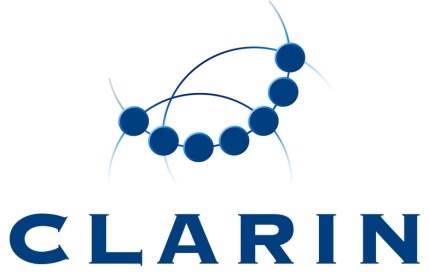 Version2.0Author(s)DF, JLDate9-11-2020StatusDistributionBoD, NCF, UI, SAB, GAIDCE-2018-1236Identification25 parliamentary corpora part of the CLARIN infrastructure in total22 (88%) corpora identified through the VLO3 (12%) corpora identified through national repositories, but not through VLO Availability10 (40%) corpora for download and through a concordancer11 (44%) corpora for download3 (12%) corpora through a concordancer1 (4%) corpus unavailable Languages22 (91%) corpora are monolingual, 3 (9%) are multilingual3 Slovenian, 2 English, 2 German, 2 Greek, 2 Norwegian corpora1 corpus per language: Croatian, Czech, Danish, Estonian, Finnish, French, Icelandic, Lithuanian, Polish, Portuguese, SwedishSizeInformation on size is available for all corporaLargest corpus has 1.6 billion tokens, smallest has 190,000 tokens7 small corpora (<10 million words/tokens)12 medium-sized corpora (10–100 million words/tokens)6 large corpora (>100 million words/tokens)Annotation12 (48%) corpora PoS/MSD-tagged, 12 (48%) corpora lemmatisedUnknown for 3 (12%) corporaLicence16 (67%) corpora under CC-BYUnknown for 3 (12%) corporaList of parliamentary corpora with metadata issuesList of CLARIN parliamentary corpora not in the VLOHansard corpusMissing licence infoParlAT betaMissing licence info (corpus under construction)Unavailable due to being under constructionHellenic Parliament Minutes (1989-1994, 1997-2018)Missing annotation infoSpeeches of Politicians in the Greek ParliamentMissing annotation infoPolish Parliamentary CorpusMissing licence infoTranscripts of Riigikogu (Estonian Parliament)Missing annotation infoHellenic Parliament Minutes (1989-1994, 1997-2018)Speeches of Politicians in the Greek ParliamentEuropean Parliament Proceedings Parallel Corpus 1996-2011, parallel corpus Greek-EnglishIdentification15 CMC corpora part of the CLARIN infrastructure in total12 (80%) corpora identified through the VLO3 (20%) corpora identified through national repositories, but not through VLO Availability8 (53%) corpora for download and through a concordancer2 (14%) corpora through a concordancer5 (33%) corpora for download Languages14 (93%) corpora are monolingual, 1 (7%) is multilingual5 Slovenian corpora, 2 French corpora1 corpus per language: Czech, Dutch, Estonian, Finnish, German, Lithuanian, NorwegianSize Information on size available for all corporaLargest corpus has 2.6 billion tokens, smallest has 600,000 tokens5 small corpora (<10 million words/tokens)6 medium-sized corpora (10–100 million words/tokens)4 large corpora (>100 million words/tokens)Annotation9 (60%) corpora PoS/MSD-tagged, 8 (53%) corpora lemmatisedUnknown for 4 (27%) corporaLicence8 (53%) corpora under CC-BYUnknown for 2 (13%) corporaList of CMC corpora with metadata issuesList of CLARIN CMC corpora not in the VLOSoNaR New MediaMissing licence infoThe Mixed Corpus: New MediaMissing annotation infoMissing licence infoLITIS v.1Missing annotation infoNTAP FrenchMissing annotation infoMissing licence infoNTAP EnglishMissing annotation infoMissing licence infoThe Mixed Corpus: New MediaIdentification86 parallel corpora part of the CLARIN infrastructure in total53 (62%) corpora identified through the VLO33 (38%) corpora identified through national repositories, but not through VLO Availability5 (6%) corpora for download and through a concordancer63 (73%) corpora for download8 (9%) corpora through a concordancer10 (12%) corpora unavailable Languages47 (55%) corpora are bilingual, 39 (45%) are multilingualBiggest number of languages in a single corpus: 1176 corpora for more than 50 languagesSizeMissing for 11 (13%) corporaLargest corpus has 4.2 billion tokens, smallest has 43,000 tokens29 small corpora (<10 million words/tokens)16 medium-sized corpora (10–100 million words/tokens)8 large corpora (>100 million words/tokens)Alignment52 (60%) corpora sentence-aligned; 5 (6%) corpora word-alignedUnknown for 27 (31%) corporaLicence37 (43%) corpora under CC-BYMissing for 6 (7%) corporaList of parallel corpora with metadata issuesList of CLARIN parallel corpora not in the VLOAmharic-English bilingual corpusMissing alignment infoCzech-Slovak Parallel CorpusMissing alignment infoKacenkaMissing alignment infoMissing licence infoUnavailableQTLP English-Greek Corpus for the MEDICAL domainUnavailable despite download optionQTLP English-Greek Corpus for the AUTOMOTIVE domainUnavailable despite download optionInlerlingual PerspectivesMissing alignment infoText Corpus - EMELMissing alignment infoaformesMissing alignment infoThe English-Slovak Parallel corpusMissing size infoMissing alignment infoEnglish-Luganda Parallel CorpusMissing licence infoParallel corpus newsletters IFT FR-GRMissing size infoMissing alignment infoFRELMissing alignment infoUnavailable despite download optionQTLP German-Greek Corpus for the MEDICAL domainUnavailable despite download option/licenceLOGON parallel tourist corpus of Norwegian-English textsMissing alignment infoMissing licence infoThe Norwegian-Spanish Parallel CorpusMissing alignment infoThe Polish-Lithuanian Parallel CorpusMissing size infoMissing alignment infoCOMPARA : Portuguese - English parallel translation corpusMissing size infoQTLP Portuguese-Greek Corpus for the MEDICAL domainUnavailable despite download option/licenceQTLP Portuguese-Greek Corpus for the AUTOMOTIVE domainUnavailable despite download option/licenceParallel Bible CorpusMissing size infoMissing alignment infoMissing licence infoUnavailable due to broken and incorrect linkDGT-AcquisMissing size infoOfficial Journal of the European UnionMissing size infoUnavailable despite download optionUnclear “other” licenceDGT-Translation MemoryMissing alignment infoParaCrawl Corpus version 1.0Missing size infoMissing alignment infoMLCC Multilingual and Parallel CorporaMissing alignment infoThe CLUVI parallel corpusMissing alignment infoEuroparl QTLeap WSD/NED corpusMissing alignment infoGLOSSOLOGIAMissing size infoMissing alignment infoMULCOLD - Multilingual Corpus of Legal DocumentsMissing alignment infoCRATER 2 CorpusMissing alignment infoCsEnVi Pairwise Parallel CorporaMissing alignment infoThe DPC – Dutch Parallel CorpusMissing licence infoEuroParl-UdSMissing size infoPANACEA English-French and English-Greek parallel corpusMissing size infoMissing alignment infoPolish-Bulgarian-Russian Parallel CorpusMissing alignment infoMissing licence infoMUSA Multilingual Multimodal CorpusUnavailable despite download optionThe Corpus of Free Trade AgreementMissing alignment infoEuropean Parliament Interpretation Corpus (EPIC)Missing alignment infoCivitas GentiumMissing alignment infoParallel corpus newsletters IFT FR-GRACCURAT balanced test corpus for under resourced languagesEuropean Parliament Proceedings Parallel Corpus 1996-2011, parallel corpus Greek-EnglishEMEA CorpusECDC Translation MemoryDGT-Translation MemoryDGT-AcquisEAC Translation MemoryA parallel corpus collected from the European ConstitutionA parallel corpus of KDE4 localization files (v.2)European Central Bank parallel corpusOpenSubtitles2011SPC - Stockholm Parallel CorporaTatoebaDGT-TM-2016QTLP English-Greek Corpus for the MEDICAL domainQTLP German-Greek Corpus for the MEDICAL domainQTLP Portuguese-Greek Corpus for the MEDICAL domainQTLP English-Greek Corpus for the AUTOMOTIVE domainQTLP Portuguese-Greek Corpus for the AUTOMOTIVE domainText Corpus - EMELFRELInlerlingual PerspectivesaformesGLOSSOLOGIACivitas GentiumOfficial Journal of the European UnionINTERA Corpus - the Greek-English partGreek-Bulgarian Bul-TM parallel corpusLOGON parallel tourist corpus of Norwegian-English textsPELCRA Polish-English parallel corporaThe Corpus of Free Trade AgreementUP/TAP annotated by the OpenNLP Part-of-Speech Tagger (Portuguese) and OpenNLP Part-of-Speech Tagger (English)Identification33 newspaper corpora part of the CLARIN infrastructure in total22 (67%) corpora identified through the VLO11 (33%) corpora identified through national repositories, but not through VLO Availability11 (33%) corpora for download and through a concordancer16 (48%) corpora for download5 (15%) corpora through a concordancer1 (3%) corpora unavailable Languages26 (79%) corpora are monolingual, 7 (21%) are multilingual11 Swedish, 4 German, 3 Greek, 2 Czech, 2 French Corpora1 corpus per language: Arabic, Finnish, Norwegian, PolishSizeInformation on size missing for 2 (6%) corporaLargest corpus has 8.8 billion tokens, smallest has 500,000 tokens17 small corpora (<10 million words/tokens)3 medium-sized corpora (10–100 million words/tokens)8 large corpora (>100 million words/tokens)Annotation18 (55%) corpora PoS/MSD-tagged, 12 (36%) corpora syntactically parsedUnknown for 14 (42%) corporaLicence19 (58%) corpora under CC-BYUnknown for 3 (9%) corporaList of newspaper corpora with metadata issuesList of CLARIN newspaper corpora not in the VLOAn-Nahar Newspaper Text CorpusMissing annotation infoThe Karelian Finnish Newspaper CorpusMissing annotation infoBREF-80Missing annotation infoCorpus journalistique issu de l'Est RépublicainMissing size infoMannheim Corpus of Historical Newspapers and MagazinesMissing annotation infoMissing licence infoCorpus "Library and Information Centre - Newspapers"Missing annotation infoMissing licence infoModern Greek Texts Corpus - "Makedonia" newspaperMissing annotation infoModern Greek Texts Corpus - "Ta Nea" newspaperMissing annotation infoThe Norwegian Newspaper CorpusMissing annotation info (only specified as “multitagged”)Missing licence infoParallel Global VoicesMissing annotation infoMLCC Multilingual and Parallel CorporaMissing annotation infoACCURAT corpus of comparable sentencesMissing annotation infoThe Newspaper and Periodical Corpus of the National Library of Finland, Kielipankki VersionMissing annotation infoThe Newspaper and Periodical OCR Corpus of the National Library of Finland (1771-1874)Missing size infoMissing annotation infoCorpora of Newspaper TextsUnavailableMissing annotation infoDN 1987GP 1994 and 2001-2011KubhistThe Webbnyheter corpusDagnyHerthaIdunKvinnorans TidningMorgonbrisSmittskyddRösträtt för KvinnorIdentification74 L2 learner corpora part of the CLARIN infrastructure in total72 (98%) corpora identified through the VLO2 (2%) corpora identified through national repositories, but not through VLO Availability41 (55%) corpora for download and through a concordancer18 (25%) corpora for download6 (8%) corpora through a concordancer9 (12%) corpora unavailable Languages63 (85%) corpora are monolingual, 11 (15%) are multilingual20 English, 12 Spanish, 10 French, 5 German, 4 Finnish, 3 Swedish, 2 Czech, 2 Mandarin corpora1 corpus per language: Arabic, Hungarian, Icelandic, Italian, NorwegianSizeInformation on size missing for 8 (11%) corporaLargest corpus has 3 million tokens, smallest has 24,000 tokens50 small corpora (<1 million words/tokens)4 medium-sized corpora (≥1 million words/tokens)Annotation36 (49%) corpora with audio/transcription linking, 10 (14%) corpora PoS/MSD-tagged, 8 (11%) corpora error mark-upUnknown for 20 (27%) corporaLicence50 (67%) corpora under CC-BY, 12 (16%) CLARIN RESUnknown for 4 (5%) corporaList of L2 learner corpora with metadata issuesList of CLARIN L2 learner corpora not in the VLOBritish Academic Written English CorpusMissing annotation infoETS Corpus of Non-Native Written EnglishMissing annotation infoThe Hanken Corpus of Academic WritingMissing annotation infoUnavailableICLE International Corpus of Learner EnglishMissing annotation infoUnavailableMissing licence infoThe Uppsala Student English corpusMissing annotation infoTestipiste CorpusMissing annotation infoUnavailableCommented Learner Corpus Academic WritingMissing annotation infoThe Anglish CorpusMissing size infoGLBCC (Giessen - Long Beach Chaplin Corpus)Missing annotation infoA Learners' Corpus of Reading TextsMissing size infoMissing annotation infoArabic Learner CorpusMissing annotation infoEnglish as a Foreign Language CorpusMissing annotation infoUnavailableThe Long Second CorpusMissing size infoMissing annotation infoUnavailableCEFLING Project CorpusMissing size infoMissing annotation infoMissing licence infoUnavailable (“page-not-found”)DIALUKI: Diagnosing reading and writing in a second or foreign languageMissing annotation infoUnavailableTopling - Paths in Second Language AcquisitionMissing annotation infoLeaP: The Learning the Prosody of a Foreign LanguageMissing licence infoRepiso/ContrefactualitéMissing size infoMissing annotation infoOpenprodatMissing size infoMissing annotation infoGeWissMissing licence infoTAITO: Written and Oral Data of the TAITO-projectMissing size infoMissing annotation infoUnavailableYKI National Certificates corpusMissing size infoMissing annotation infoUnavailableAixOxMissing annotation infoSW1203-essaysTisus corpusIdentification74 historical corpora part of the CLARIN infrastructure in total68 (92%) corpora identified through the VLO6 (8%) corpora identified through national repositories, but not through VLO Availability15 (20%) corpora for download and through a concordancer32 (43%) corpora for download24 (32%) corpora through a concordancer3 (5%) corpora unavailable Languages57 (77%) corpora are monolingual, 17 (23%) are multilingual17 English, 13 German, 6 Finnish, 2 Dutch, 2 French, 2 Polish, 2 Greek, 2 Scots, 2 Slovenian1 corpus per language: Akkadian, Chinese, Hungarian, Icelandic, Latin, Norse, Swedish, WelshSize Missing for 12 (16%) corporaLargest corpus has 8.7 billion tokens, smallest has 4000 tokens42 small corpora (<10 million words/tokens)9 medium-sized corpora (10–100 million words/tokens)8 large corpora (>100 million words/tokens)Annotation24 (32%) corpora PoS/MSD-tagged, 17 (23%) corpora lemmatizedUnknown for 18 (24%) corporaLicence43 (58%) corpora under CC-BYMissing for 6 (8%) corporaList of historical corpora with metadata issuesList of CLARIN historical corpora not in the VLOGreek Medieval TextsMissing annotation info (under-specified as “other”)Sheffield Corpus of ChineseMissing size infoCorpus of Late Modern English prose / David DenisonMissing size infoHansard CorpusMissing licence infoPamphlets of the American Revolution : [selections] / edited by Bernard BailynMissing size infoThe Lampeter Corpus of Early Modern English TractsMissing size infoThe Lancaster Newsbooks CorpusMissing size infoClassics of Finnish Literature, Kielipankki VersionMissing annotation infoCorpus of Old Literary FinnishMissing annotation infoThe Finnish Gutenberg CorpusMissing annotation infoVirtual Old Literary Finnish (VVKS) - Kielipankki Korp versionMissing annotation infoUnavailablePartonopeus de Blois: transcriptions of all manuscripts and fragmentsMissing sizeAustrian Baroque CorpusMissing licence infoDDR-Presseportal (GDR press portal)Missing size infoMissing annotation infoMissing licence infoMannheimer Korpus Historischer Zeitungen und ZeitschriftenMissing annotation infoMissing licence infoHungarian Historical CorpusMissing annotation infoMissing licence infoChronopressMissing annotation infoCorpus of biblical text in Scots / John KirkMissing annotation infoThe Helsinki corpus of Older Scots : [1450-1700]Missing size infoHistorical Corpus of the Welsh Language 1500-1850Missing annotation infoMissing licence infoUnavailable (decommissioned service)Dictionary of Old English Corpus in Electronic Form (DOEC)Missing size infoThe Electronic Text Corpus of Sumerian Literature. Revised edition.Missing size infoFinnish Folk PoetryMissing annotation infoCorpus of Early Modern Finnish, Kielipankki VersionMissing annotation infoAleksis Kivi Corpus (SKS)Missing annotation infoClassics Library of the National Library of Finland - Kielipankki versionMissing size infoMissing annotation infoUnavailable (not released yet)The Letters of Paul Sinebrychoff, Kielipankki VersionMissing annotation infoThe Newspaper and Periodical Corpus of the National Library of Finland, Kielipankki VersionMissing annotation infoThe Newspaper and Periodical OCR Corpus of the National Library of Finland (1771-1874)Missing size infoMissing annotation info Greek Medieval TextsAustrian Baroque CorpusOROSSIMO Corpus - History DDR-Presseportal (GDR press portal)Classics Library of the National Library of Finland - Kielipankki versionVirtual Old Literary Finnish (VVKS) - Kielipankki Korp versionIdentification90 spoken corpora part of the CLARIN infrastructure in total89 (99%) corpora identified through the VLO1 (1%) corpora identified through national repositories, but not through VLO Availability35 (38%) corpora for download and through a concordancer31 (34%) corpora for download15 (17%) corpora through a concordancer9 (10%) corpora unavailable Languages71 (79%) corpora are monolingual, 19 (21%) are multilingual18 German, 9 Czech, 8 Estonian, 7 Finnish, 5 French, 5 Norwegian, 4 English, 2 Dutch, 2 Hungarian, 2 Slovenian, 2 Spanish corpora1 corpus per language: Arabic, Icelandic, Italian, Nepali, Polish, Saami, SwedishSizeInformation on size missing for 12 (13%) corporaLargest corpus in terms of audio length has 12,500 hours of recordings, smallest 2 hours8 small corpora (<10 hours of recordings)26 medium-sized corpora (10–100 hours of recordings)13 large corpora (>100 hours of recordings)Annotation37 (42%) corpora PoS/MSD-tagged, 37 (42%) corpora orthographically transcribed, 12 (13%) corpora phonetically transcribedUnknown for 26 (29%) corporaLicence28 (31%) corpora under CLARIN RES, 25 (28%) under CC-BYUnknown for 5 (6%) corporaList of spoken corpora with metadata issuesList of CLARIN spoken corpora not in the VLOArabic Speech CorpusMissing size infoMissing annotation infoSpoken corpus of Karel MakoňMissing annotation infoBuckeye Corpus of Conversational SpeechMissing size infoELFA CorpusMissing annotation infoCorpus of Radio NewsMissing licence infoEstonian Emotional Speech CorpusMissing annotation infoEstonian North Wind and the Sun Corpus v.1.0.3Missing size infoMissing annotation infoFaroese Danish Corpus Hamburg 0.2.dan (FADAC-0.2.dan Hamburg)Missing size infoAalto University DSP Course Conversation Corpus 2013-2016, Downloadable VersionMissing annotation infoFinnish Broadcast CorpusMissing annotation infoSamples of Spoken FinnishMissing size infoMissing annotation infoThe Longitudinal Corpus of Finnish Spoken in Helsinki (1970s, 1990s and 2010s)Missing annotation infoThe Corpus of Border KareliaMissing annotation infoPlenary Sessions of the Parliament of FinlandMissing annotation infoCLAPIMissing size infoMissing annotation infoCorpus de Français Parlé Parisien des années 2000Missing size infoMissing annotation infoPhonologie du Français ContemporainMissing size infoMissing annotation infoMissing licence infoGeWissMissing size infoMissing annotation infoHamburg Adult Bilingual LAnguage (HABLA)Missing annotation infoCLIPS : corpora e lessici di italiano parlato e scrittoMissing annotation infoMissing licence infoHamburg Corpus of Polish in Germany (HamCoPoliG)Missing annotation infoConsecutive and Simultaneous Interpreting (CoSi)Missing annotation infoORAL2008: Balanced corpus of informal spoken CzechMissing annotation infoThe Spoken Wikipedia CorporaMissing size infoCorpus of Spoken EstonianMissing licence infoMissing annotation infoMissing licence infoBelgische TV-DebattenMissing annotation infoZweite Generation deutschsprachiger Migranten in IsraelMissing annotation infoHungarian Speecon DatabaseMissing size infoMissing annotation infoMbochi speech corpusMissing annotation infoCorpus of OrleansMissing size infoMissing annotation infoGothenburg Dialogue CorpusIdentification73 manually annotated corpora part of the CLARIN infrastructure in total69 (93%) corpora identified through the VLO4 (7%) corpora identified through national repositories, but not through VLO Availability19 (26%) corpora for download and through a concordancer51 (70%) corpora for download3 (4%) corpora through a concordancerLanguages62 (85%) corpora are monolingual, 11 (15%) are multilingual8 Czech, 6 Estonian, 7 Polish, 7 Slovenian, 5 Portuguese, 3 Croatian, 3 English, 3 Finnish, 3 German, 2 Greek, 2 Dutch, 2 Hungarian, 2 Lithuanian, 2 Serbian corpora1 corpus per language: Arabic, Bulgarian, Danish, French, Icelandic, Norwegian, TamilSizeInformation on size missing for 1 (1%) corpusLargest corpus has 407.5 million tokens, smallest has 22,000 tokens41 small corpora (<1 million words/tokens)14 medium-sized corpora (1–10 million words/tokens)3 large corpora (>10 million tokens) Annotation14 (19%) for PoS/MSD-tagging but not syntactic parsing7 (10%) for lemmatization35 (48%) for syntactic parsing11 (15%) for named entity recognition7 (10%) (for sentiment analysis26 (36%) for other annotation layersLicenceInformation on licence available for all corpora46 (63%) corpora under CC-BYList of manually annotated corpora with metadata issuesList of CLARIN manually annotated corpora not in the VLOGrundtvig's Works Corpus Missing size infoNKJP1MPolish Coreference CorpusPolish Dependency Bank in Universal Dependency formatPolish Summaries CorpusIdentification43 literary corpora part of the CLARIN infrastructure in total39 (91%) corpora identified through the VLO4 (9%) corpora identified through national repositories, but not through VLO Availability6 (14%) corpora for download and through a concordancer12 (28%) corpora for download22 (51%) corpora through a concordancer3 (7%) corpora unavailable Languages35 (81%) corpora are monolingual, 8 (19%) are multilingual8 Finnish corpora, 4 Polish corpora, 4 Norwegian corpora, 3 Swedish corpora, 3 Estonian corpora, 2 English corpora, 2 Greek corpora, 2 Spanish corpora1 corpus per language: Croatian, Danish, French, Latvian, Sami, Portuguese, SumerianSizeInformation on size missing for 7 (16%) corporaLargest corpus has 34.5 million tokens, smallest has 4000 tokens8 small corpora (<1 million words/tokens)17 medium-sized corpora (1–10 million words/tokens)2 large corpora (>10 million words/tokens)Annotation10 (23%) corpora syntactically parsed, 7 (16%) corpora PoS/MSD-taggedUnknown for 24 (56%) corporaLicence17 (40%) corpora under CC-BYUnknown for 8 (19%) corporaList of literary corpora with metadata issuesList of CLARIN literary corpora not in the VLOOne-million Corpus of Croatian Literary LanguageUnavailable due to broken linkMissing annotation infoMissing licence infoJohannes V. Jensen CorpusMissing annotation infoComplete Corpus of Anglo-Saxon PoetryMissing size infoMissing licence infoCollection of older original Estonian-language works of fictionMissing annotation infoCorpus of Estonian fictionMissing annotation infoEstonian Runic Songs' DatabaseMissing annotation infoClassics of Finnish Literature, Kielipankki VersionMissing annotation infoCorpus of Old Literary FinnishMissing annotation infoMissing licence infoCorpus of Early Literary FinnishMissing size infoMissing annotation infoMissing licence infoUnavailable due to incorrect linkCorpus of Finnish Literary ClassicsMissing annotation infoMissing licence infoThe Finnish Gutenberg CorpusMissing annotation infoRépublique-Bastille (1948-1949)Missing annotation infoGreek Medieval TextsMissing annotation infoLatvian literature classicsMissing size infoMissing annotation infoMissing licence infoUnavailable due to broken linkNorth Saami Corpus (Literature) (UHLCS)Missing annotation info1000 Novels CorpusMissing annotation info1000PLUS Novels Corpus (1.0)Missing annotation infoLate 19th- and Early 20th-Century Polish NovelsMissing size infoMissing annotation infoPOE: Microcorpus of 20th century Polish poetryMissing size infoMissing annotation infoLT CorpusMissing annotation infoElectronic corpus of 15th-century Castilian cancionero manuscriptsMissing size infoMissing annotation infoMssing licence infoElectronic text corpus of Sumerian literature (ETCSL)Missing annotation infoMissing licence infoFinnish Folk PoetryMissing annotation infoClassics Library of the National Library of Finland - Kielipankki versionMissing size infoMissing annotation infoaformesMissing annotation infoaformesRépublique-Bastille (1948-1949)Greek Medieval TextsCultural Thesaurus of the Greek LanguageIdentification22 academic corpora part of the CLARIN infrastructure in total19 (86%) corpora identified through the VLO3 (14%) corpora identified through national repositories, but not through VLOAvailability5 (23%) corpora for download and through a concordancer7 (32%) corpora for download9 (41%) corpora through a concordancer1 (4%) corpora unavailableLanguages20 (91%) corpora are monolingual, 2 (9%) are multilingual5 English corpora, 3 Greek corpora, 3 Swedish corpora, 2 French corpora1 corpus per language: Czech, Estonian, Finnish, German, Russian, Slovenian, SpanishSizeInformation on size available for all corporaLargest corpus has 1.7 billion tokens, smallest has 48,000 tokens14 small corpora (<10 million words/tokens)5 medium-sized corpora (>10-100 million words/tokens)3 large corpora (>100 million words/tokens)Annotation7 (32%) corpora PoS/MSD-tagged, 5 (23%) corpora lemmatizedUnknown for 12 (55%) corporaLicence16 (73%) corpora under CC-BYInformation on licence available for all corporaList of academic corpora with metadata issuesList of CLARIN academic corpora not in the VLOCzech Sociological ReviewMissing annotation infoUH's English E-thesis corpusMissing annotation infoCorpus of Estonian scientific textsMissing annotation infoUnavailable due to unknown reasonsChambers-Le Baron Corpus of Research ArticlesMissing annotation infoUH's French E-thesis corpusMissing annotation infoUH's German E-thesis corpusMissing annotation infoModern Greek Dialects: scientific papersMissing annotation infoThe Language of Literature and the Language of Translation (collected scientific papers)Missing annotation infoUH's Russian E-thesis corpusMissing annotation infoUH's Spanish E-thesis corpusMissing annotation infoAcademic texts - humanitiesMissing annotation infoUH's Swedish E-thesis corpusMissing annotation infoOROSSIMO CorpusModern Greek Dialects: scientific papersThe Language of Literature and the Language of Translation (collected scientific papers)Identification30 reference corpora part of the CLARIN infrastructure in total20 (67%) corpora identified through the VLO10 (23%) corpora identified through national repositories, but not through VLOAvailability10 (23%) corpora for download and through a concordancer5 (17%) corpora for download14 (47%) corpora through a concordancer1 (3%) corpora unavailableLanguages29 (97%) corpora are monolingual, 1 (3%) is multilingual4 Slovenian, 3 Czech, 3 Greek, 2 Croatian, 2 English, 2 Estonian, 2 Norwegian corpora1 corpus per language: Abkhaz, Bulgarian, Danish, Dutch, German, Hungarian, Icelandic, Lithuanian, Polish, Portuguese, WelshSizeInformation on size available for all corporaLargest corpus has 31.7 billion tokens, smallest has 3 million tokens1 very small corpora (<10 million words/tokens)9 small corpora (10–100> million words/tokens)14 medium-sized corpora (100–1,000 million words/tokens)6 large corpora (>1,000 million words/tokens) Annotation24 (80%) corpora PoS/MSD-tagged, 22 (73%) corpora lemmatizedUnknown for 4 (13%) corporaLicence8 (27%) corpora under CC-BY, 5 under CLARIN RES Information on licence missing for 3 (10%) corporaList of reference corpora with metadata issuesList of CLARIN reference corpora not in the VLOCroatian National CorpusMissing annotation infoMissing licence infoHungarian National CorpusMissing licence infoNational Corpus of PolishMissing licence infoHungarian National CorpusMissing annotation infoNational Corpus of PolishMissing annotation infoCorCenCCMissing annotation infoAbNC: Abkhaz National Corpus GNC: Georgian National Corpus Norsk Ordboks Nynorskkorpus (NNK) Hellenic National Corpus Corpus of Greek Texts Diachronic corpus of Greek of the 20th century Written corpus Gigafida 2.0 Written corpus Kres 1.0 Bulgarian National Reference Corpus (BNRC) CorCenCCIdentification16 multimodal corpora part of the CLARIN infrastructure in total15 (94%) corpora identified through the VLO1 (6%) corpora identified through national repositories, but not through VLOAvailability1 (6%) corpora for download and through a concordancer12 (75%) corpora for download1 (6%) corpora through a concordancer2 (13%) corpora unavailableLanguages12 (75%) corpora are monolingual, 4 (25%) is multilingual3 German corpora1 corpus per language: Dutch, English, Estonian, Finnish, French, Greek, Hungarian, Slovenian, and ZuluSizeInformation on size is missing for 6 (37%) of all corporaLargest corpus has 1.7 billion tokens, smallest has 48,000 tokens4 small corpora (<10 hours of recordings)3 medium-sized corpora (10–50 hours of recordings)2 large corpora (>50 hours of recordings)Annotation4 (25%) corpora annotated for gestures, 3 (19%) for gaze directionUnknown for 5 (31%) corporaLicence5 (31%) corpora under CC-BYInformation on licence is missing for 4 (25%) corporaList of multimodal corpora with metadata issuesList of CLARIN multimodal corpora not in the VLOEye-tracking in Multimodal Interaction Corpus Missing size infoMissing annotation infoSmartWeb Video Corpus (SVC)Missing size infoUnisa isiZulu Video CorpusMissing size infoVideo-linked Thai/Swedish child data corpusMissing size infoMissing licence infoMPI ESF CorpusMissing size infoMissing annotation infoMissing licence infoMultimodal and multiparty corpus of text comprehension interactionsMissing size infoTV News Corpus Missing annotation infoHindi Visual Genome 1.0Missing annotation infoUnisa isiZulu Video CorpusMissing annotation infoMissing licence infoCorpus d'interactions dialogalesMissing licence infoMultimodal and multiparty corpus of text comprehension interactionsIdentification75 lexica part of the CLARIN infrastructure in total72 (96%) lexica identified through the VLO3 (4%) lexica identified through national repositories, but not through VLOAvailability16 (21%) lexica for download and online browsing52 (69%) lexica for download7 (9%) lexica unavailableLanguages62 (83%) lexica are monolingual, 13 (17%) are multilingual11 Portuguese, 8 Slovenian, 7 Dutch, 5 Czech, 5 French, 4 Italian, 4 Polish, 4 Swedish, 2 Arabic, 2 Croatian, 2 Danish, 2 English, 2 Serbian lexica1 lexicon per language: Estonian, Greek, Icelandic, MalteseSizeInformation on size missing for 2 (3%) lexica23 small lexica (<10,000 entries)29 medium-sized lexica (10,000–100,000 entries)21 large lexica (>100,000 lexica)Licence45 (60%) lexica under CC-BYUnknown for 1 (13%) lexiconList of lexica with metadata issuesList of CLARIN lexica not in the VLOBasilex LexiconMissing size info (strictly speaking, unclear)Missing licence infoBasiscript LexiconMissing size infoVfrLPLMissing licence infoA machine-readable Persian-English dictionaryA machine-readable glossary of Egyptian ArabicA machine-readable Persian-English glossary of verbsIdentification95 dictionaries part of the CLARIN infrastructure in total83 (87%) dictionaries identified through the VLO12 (13%) dictionaries identified through national repositories, but not through VLO Availability44 (47%) dictionaries for download and browsing18 (18%) dictionaries for download32 (34%) dictionaries for browsing1 (1%) dictionary unavailable Languages57 (60%) dictionaries are monolingual, 38 (40%) are multilingual20 Estonian, 9 Slovenian, 5 Dutch, 5 Latvian, 3 Arabic, 3 Finnish, 2 Polish, 2 Swedish1 dictionary per language: Dagaare, Danish, English, Frisian, German, Icelandic, Karelian, VepsSizeInformation on size missing for 3 (3%) dictionaries29 small dictionaries (<10,000 entries)41 medium-sized dictionaries (10,000–100,000 entries)15 large dictionaries (>100,000 entries)Licence40 (42%) dictionaries under CC-BYUnknown for 19 (20%) dictionariesList of dictionaries with metadata issuesList of CLARIN dictionaries not in the VLOInformation on size is missing for the following 3 dictionaries:Multilingual dictionariesOnline Lexicon of Veps LanguageThe Dictionary of Estonian Dialects (2013-...)Information on licence is missing for the following 18 dictionaries:Dictionary of Contemporary Dutch (ANW)Dictionary of Middle Dutch (MNW)Dictionary of Modern Latvian (MLVV)Dictionary of Standard Latvian Language (LLVV)Digital Dictionary of the German Language (DWDS)English-Latvian DictionaryEstonian-Latvian DictionaryHistorical Dictionary of Latvian (16th-17th Centuries) (LVVV)Latvian-English DictionaryLatvian-Latgalian DictionaryLatvian-Lithuanian DictionaryLatvian-Russian DictionaryLithuanian-Latvian DictionaryLithuanian-Latvian-Latgalian Dictionary (LLL)Livonian-Estonian-Latvian DictionaryMühlenbach Endzelin Latvian Dictionary (MEV)Rendering Dictionary of Personal NamesRussian-Latvian DictionaryA machine-readable dictionary of DagaareDictionary of Modern Latvian (MLVV)English-Latvian DictionaryHistorical Dictionary of Latvian (16th-17th Centuries) (LVVV)Latvian-Latgalian DictionaryLatvian-Russian DictionaryLithuanian-Latvian DictionaryLithuanian-Latvian-Latgalian Dictionary (LLL)Mühlenbach-Endzelin Latvian Dictionary (MEV)Rendering Dictionary of Personal NamesRussian-Latvian DictionaryIdentification29 conceptual resources part of the CLARIN infrastructure in total29 (100%) conceptual resources identified through the VLO Availability7 (24%) conceptual resources for download and browsing17 (59%) conceptual resources for download3 (10%) conceptual resources for browsing2 (7%) conceptual resources unavailable Languages22 (76%) conceptual resources are monolingual, 7 (24%) are multilingual4 Swedish, 3 Italian, 3 Portuguese, 2 Danish, 2 Polish conceptual resources1 conceptual resource per language: Ancient Greek, Dutch, Estonian, Finnish, German, Greek, Maltese, SlovenianSizeInformation on size is available for all conceptual resources9 small conceptual resources (<10,000 entries)11 medium-sized conceptual resources (10,000–100,000 entries)9 large conceptual resources (>100,000 entries)Licence21 (72%) conceptual resources under CC-BYUnknown for 1 (3%) conceptual resourcesList of conceptual resources with metadata issuesList of CLARIN conceptual resources not in the VLOIWN-LODMissing licence infoN/AIdentification32 glossaries part of the CLARIN infrastructure in total32 (100%) glossaries identified through the VLO Availability7 (22%) glossaries for download and browsing20 (62%) glossaries for download5 (16%) glossaries for browsingLanguages10 (31%) glossaries are monolingual, 22 (69%) are multilingual3 Estonian, 2 English, 2 Greek glossaries1 glossary per language: Dutch, Slovenian, SwedishSizeInformation on size missing for 3 (9%) glossaries16 small glossaries (<10,000 entries)5 medium-sized glossaries (10,000–100,000 entries)5 large glossaries (>100,000 entries)Licence23 (72%) glossaries under CC-BYUnknown for 1 (3%) glossaryList of spoken glossaries with metadata issuesList of CLARIN spoken glossaries not in the VLOThe following 3 glossaries lack information on size:Multilingual glossary (Department of Foreign Languages, Translation and Interpretation)Name Component LexiconThe Family Name Database of the Institute of the Estonian LanguageThe following glossary does not specify the licence (though it does specify conditions of use):Λεξικό Γλωσσολογικών όρων: Γερμανικά – Ελληνικά - Αγγλικά (lexicon of linguistic terms: DE-EL-EN)N/AIdentification53 wordlists part of the CLARIN infrastructure in total52 (98%) wordlists identified through the VLO1 (2%) wordlists identified through national repositories, but not through VLO Availability2 (4%) wordlists for download and for browsing45 (85%) wordlists for download6 (11%) wordlists for browsingLanguages29 (55%) wordlists are monolingual, 24 (45%) are multilingual9 Finnish, 4 Slovenian, 4 Swedish, 3 Estonian, 2 Dutch, 2 Maltese wordlists1 wordlist per language: German, Greek, Ngbugu, Polish, SpanishSizeInformation on size missing for 6 (11%) wordlists24 small wordlists (<10,000 entries)10 medium-sized wordlists (10,000–100,000 entries)11 large wordlists (>100,000 entries)Licence38 (72%) wordlists under CC-BYUnknown for 4 (8%) wordlistsList of wordlists with metadata issuesList of CLARIN wordlists not in the VLOThe following wordlists lack information on size:Dictionary for the CST LemmatizerJRC-Names - a multilingual named entity resourceLabial vibrants in Mangbetu: Archival formNames of CountriesThe Conceptual File of Estonian Lexis of the Institute of Estonian LanguageVocabulaire de Pathologies humainesThe following 4 wordlists lack information on licence:Lexical functions of Spanish verb-noun collocationsNeologisms Online v3Ngbugu digital wordlist: Archival formDeutsche WortschatzDeutsche WortschatzIdentification14 normalizers part of the CLARIN infrastructure in total4 (29%) normalizers identified through the VLO10 (71%) normalizers identified through national repositories, but not through VLO Availability2 (14%) normalizers downloadable and used as a web application5 (36%) normalizers downloadable3 (21%) normalizers used as a web application4 (29%) normalizers unavailableLanguages11 (79%) normalizers for a single language, 3 (21%) multilingual3 normalizers for Dutch, 3 for German1 normalizer per language: English, Hungarian, Icelandic, Slovenian, TurkishFunctionality7 (50%) tools perform normalization only7 (50%) tools perform additional tasks, such as PoS/MSD-tagging (6), lemmatization (5), and named entity recognition (4)Input/output5 (36%) tools do not specify input and output type or only partiallyLicence5 (36%) normalizers available under GNU GPLUnknown for 7 (50%) normalizersList of normalizers with metadata issuesList of normalizers not in the VLOCSMTiserMissing licence infoNormoUnspecified input and output formatMissing licence infoSkrambiUnspecified input and output formatMissing licence infoCAB orthographic canonicalizerUnspecified output format infoMissing licence infoCAB historical text analysisUnspecified input and output formatMissing licence info@PhilosteiMissing licence infoTiCClopsMissing licence infoTurkish Natural Language Processing PipelineMissing licence infoText TonsoriumFoLiA-wordtranslateNederlab PipelineTiCClops@PhilosteiPICCL: Philosophical Integrator of Computational and Corpus LibrariesVARD2DTA::CABNormoSkrambiCSMTiserIdentification24 NERs part of the CLARIN infrastructure in total19 (79%) NERs identified through the VLO5 (21%) NERs identified through national repositories, but not through VLO Availability5 (21%) NERs downloadable and used as a web application8 (33%) NERs downloadable10 (42%) NERS used as a web application1 (4%) NER unavailableLanguages15 (63%) NERs for a single language, 9 (37%) multilingual4 Dutch, 3 Polish, 2 English, 2 German NERs1 NER per language: Finnish, Greek, Hungarian, Portuguese Functionality16 (67%) tools are dedicated NERs8 (33%) tools also perform PoS/MSD-tagging NER categoriesUnspecified for 6 (25%) NERs18 NERs recognize person, 17 organisation and location, 6 date and timeLicence6 (25%) NERs under GPLUnknown for 5 (21%) NERsList of NERs with metadata issuesList of NERs not in the VLOThe NERD named entity recognizerDoes not specify NE categoriesMissing licence infohunner - named entitiy recognizer for HungarianDoes not specify NE categoriesMissing licence infoNerfDoes not specify NE categoriesNameScape: Named Entity RecognitionDoes not specify NE categoriesMissing licence infoNCHLT TaggerDoes not specify NE categoriesCTexTools 2Does not specify NE categoriesLX-NERDoes not specify licence infoINL labsDoes not specify licence infoOpenNLP Name Finder (English)GrNE-TaggerNerfPolDeepNerjanes-nerIdentification66 tools part of the CLARIN infrastructure in total54 (82%) tools identified through the VLO12 (18%) tools identified through national repositories, but not through VLO Availability11 (17%) tools downloadable and used as a web application29 (44%) tools downloadable18 (28%) tools used as a web application7 (11%) tools unavailableLanguages51 (77%) tools for a single language, 15 (23%) multilingual10 Bantu, 7 Polish, 5 German, 4 English, 4 Portuguese, 3 Dutch, 2 Afrikaans, 2 Estonian, 2 Slovenian tools1 tool per language: Assamese, Belarussian, Bulgarian, Czech, Finnish, Greek, Hungarian, Icelandic, Italian, Maltese, NorwegianFunctionality23 (35%) tools perform part-of-speech tagging/morphosyntactic annotation only17 (26%) tools perform lemmatization only26 (39%) tools perform additional tasks such as syntactic parsing or named entity recognitionInput/output41 (62%) tools do not specify input and output type or only partiallyLicence16 (24%) tools under GPL, 10 (15%) under GNU GPLUnknown for 22 (33%) toolsList of taggers and lemmatizers with metadata issuesList of taggers and lemmatizers not in the VLONCHLT Sepedi LemmatiserMissing input and output infoNCHLT Sesotho LemmatiserMissing input and output infoNCHLT Setswana LemmatiserMissing input and output infoNCHLT Siswati LemmatiserMissing input and output infoNCHLT isiZulu LemmatiserMissing input and output infoNCHLT isiXhosa LemmatiserMissing input and output infoNCHLT isiNdebele LemmatiserMissing input and output infoNCHLT Afrikaans LemmatiserMissing input and output infoNCHLT Tshivenda LemmatiserMissing input and output infoNCHLT Xitsonga LemmatiserMissing input and output infoTadpoleMissing input and output infoMissing licence infoFreelingMissing input and output infoMissing licence infoLX-TaggerMissing input and output infoHMM taggerMissing input and output infohunposMissing input and output infoThe Oslo-Bergen taggerMissing input and output infoAssamese POS TaggerMissing input and output infoMissing licence infoTagger SentiOne - version 2Missing input and output infoMorphoDiTa-based tagger for Polish languageMissing input and output infoWCRFT (Wrocław CRF Tagger)Missing input and output infoTaKIPIMissing input and output infoMissing licence infoSepedi Part of Speech TaggerMissing input and output infoMissing licence infoMLSS Tagger Web ServiceMissing input and output infoNLP-PIPEMissing input and output infoLX-Verbal LemmatizerMissing input and output infoMissing licence infoCST’s lemmatizerMissing input and output infoMissing licence infoRFTaggerMissing input and output infoGENIA TaggerMissing input and output infoSTEPP TaggerMissing input and output infoNCHLT TaggerMissing input and output infoINL Labs tagger/lemmatizer toolsMissing input and output infoSMOR lemmatizerMissing output format infoMissing licence infoSepVerb LemmatizerMissing output format infoMissing licence infoMorphAdorner LemmatizerMissing output format infoMissing licence infoCharacter-level part-of-speech tagger of Slovene languageMissing output format infojanes-taggerMissing output format infoFrogMissing input format infoWebLicht Part-of-Speech TaggerMissing output format infoMissing licence infoSticker part-of-speech tagger UDMissing input and output infoPoS Tagger OpenNLP ProjectMissing output format infoMissing licence infoTreeTaggerMissing input format infojanes-taggerMissing licence infoTagger WSMissing licence infoAfrikaans TnT-TaggerMissing licence infoCLARIN DK NLP ToolboxMissing licence infoSparvMissing licence infoCLaRKMissing licence infoStanford Dependency ParserMissing licence infoStanford Phrase Structure ParserMissing licence infoStuttgart Dependency ParserMissing licence infoLemmatizerMissing licence infoReLDIannojanes-taggerCLARIN DK NLP ToolboxILSP Feature-based multi-tiered POS TaggerOpenNLP Part-of-Speech Tagger (English)OpenNLP Part-of-Speech Tagger (German)OpenNLP Part-of-Speech Tagger (Portuguese)SparvCLaRKNLP-PIPETurku-neural-parser-pipelineCLAWSIdentification5 tools part of the CLARIN infrastructure in total3 (60%) tools identified through the VLO2 (40%) tools identified through national repositories, but not through VLO Availability2 (40%) tools downloadable2 (40%) tools used as a web application1 (20%) tools unavailableLanguages51 (77%) tools for a single language, 15 (23%) multilingual2 Polish tools1 tool per language: Greek and FinnishFunctionality3 (60%) for opinion mining in addition to sentiment analysis2 (40%) for dependency subtree sentimentLicence2 (40%) under BSD 2 Clause licence, 1 (20%) under LGPLUnknown for 1 (20%) toolsList of sentiment analyzers with metadata issuesList of sentiment analyzers not in the VLOfinsentiment (FIN-CLARIN)Missing licence infoMissing input/output infoEtuma Customer Feedback AnalysisMissing input/output infofinsentiment Sentiment Analysis ToolCorpus familyCorporaVLOVLOw/o sizew/o sizew/o annow/o annow/o licencew/o licenceparliamentary252288%00%312%312%CMC151280%00%427%213%parallel865362%1113%2731%67%newspaper332267%26%1442%39%L2-learner747298%811%2027%411%historical7456690%1216%1825%45%spoken908999%1213%2629%56%manually annotated736993%11%n/an/a00%literary433991%716%2456%819%academic221986%00%1255%00%reference302067%00%413%310%multimodal161594%637%531%425%Σ58149886%5910%15727%427%Corpus familyCorpora# original issues# solved issues# solved issues# remaining issuesCurrent # corpora with issuesCurrent # corpora with issuesAll VLO entriesNew VLO entriesNew VLO entriesparliamentary2510440%6624%2215%CMC1510220%8533%1200%parallel8652815%443945%5312%newspaper3322314%191545%2200%L2-learner7437514%322331%723853%historical74551935%362940%6646%spoken90793647%433033%8911%manually annotated733267%111%6911%literary433800%382558%3900%academic221200%121255%1900%reference30700%7620%2000%multimodal161500%151063%1500%Σ5813407923%26120135%498469%Lexical familyResourcesVLOVLOw/o sizew/o sizew/o licencew/o licencelexica757296%23%11%dictionaries958387%33%1920%conceptual2929100%00%13%glossaries3232100%39%13%wordlists535298%611%48%Σ28426895%145%269%Lexical familyResources# original issues# solved issues# solved issues# remaining issuesCurrent # resources with issuesCurrent # resources with issuesAll VLO entriesNew VLO entriesNew VLO entrieslexica75300%334%7211%dictionaries952315%222223%8334%conceptual29100%113%2900%glossaries32400%4413%3200%wordlists531119%101019%5200%Σ2844225%404014%26841%Tool familyToolsVLOVLOw/o input/outputw/o input/outputw/o licencew/o licencenorm14429%536%750%NE241979%n/an/a521%PoS/lemma665483%4163%2234%sentiment5360%240%120%Σ1097773%4844%3532%